ПРОЕКТ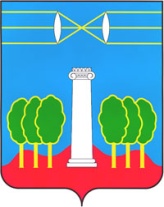 АДМИНИСТРАЦИЯГОРОДСКОГО ОКРУГА КРАСНОГОРСКМОСКОВСКОЙ ОБЛАСТИРАСПОРЯЖЕНИЕ__________№__________Приложение 1 к Распоряжению администрации городского округа Красногорск    от ___________ 2020 г. № _________Список сотрудников ответственных за осуществление выездных обследований, проводимых в рамках предоставления финансовой поддержки (субсидий) субъектам малого и среднего предпринимательства в рамках подпрограммы III «Развитие малого и среднего предпринимательства» муниципальной программы городского округа Красногорск «Предпринимательство» на 2020-2024 гг.                                  Голубев Борис Сергеевич – начальник управления по инвестициям, промышленности и развитию малого и среднего бизнеса.Иванова Светлана Николаевна – начальник отдела развития малого и среднего бизнеса.Старжинская Светлана Анатольевна – старший инспектор отдела развития малого и среднего бизнеса.Об определении сотрудников администрации городского округа Красногорск, ответственных за осуществление выездных обследований, проводимых в рамках предоставления финансовой поддержки (субсидий) субъектам малого и среднего предпринимательства в рамках подпрограммы III «Развитие малого и среднего предпринимательства» муниципальной программы городского округа Красногорск «Предпринимательство» на 2020-2024 гг.»В соответствии с Федеральным законом от 26.07.2006 № 135-ФЗ «О защите конкуренции», постановлением администрации городского округа Красногорск от 07.08.2020 № 1444/8 «Об утверждении порядка конкурсного отбора заявок на предоставление субсидий субъектам малого и среднего предпринимательства в рамках мероприятий подпрограммы III «Развитие малого и среднего предпринимательства» муниципальной программы городского округа Красногорск «Предпринимательство» на 2020-2024 гг.», Уставом городского округа Красногорск:1. Определить управление по инвестициям, промышленности и развитию малого и среднего бизнеса администрации городского округа Красногорск ответственным структурным подразделением за осуществление выездных обследований, проводимых в рамках  предоставления финансовой поддержки (субсидий) субъектам малого и среднего предпринимательства в рамках подпрограммы III «Развитие малого и среднего предпринимательства» муниципальной программы городского округа Красногорск «Предпринимательство» на 2020-2024 гг..2. Назначить начальника управления по инвестициям, промышленности и развитию малого и среднего бизнеса Голубева Б.С. ответственным за организацию выездных обследований, проводимых в рамках предоставления финансовой поддержки (субсидий) субъектам малого и среднего предпринимательства в рамках подпрограммы III «Развитие малого и среднего предпринимательства» муниципальной программы городского округа Красногорск «Предпринимательство» на 2020-2024 гг..3. Утвердить список сотрудников администрации городского округа Красногорск, ответственных за осуществление выездных обследований (Приложение 1).4. Признать утратившим силу распоряжение администрации городского округа Красногорск от 22.05.2020 № 260 «Об определении сотрудников администрации городского округа Красногорск, ответственных за осуществление выездных обследований, проводимых в рамках предоставления муниципальной услуги «Предоставление финансовой поддержки (субсидий) субъектам малого и среднего предпринимательства в рамках подпрограммы III «Развитие малого и среднего предпринимательства» муниципальной программы городского округа Красногорск «Предпринимательство» на 2020-2024 гг.».5. Контроль за исполнением настоящего распоряжения возложить на первого заместителя главы администрации по инвестициям, промышленности и развитию бизнеса Цеплинскую И.М.Глава городского округа Красногорск	  	                   Э.А. Хаймурзина       ВерноСтарший инспектор общего отделауправления делами                                                                   Ю.Г. НикифороваИсполнитель                                                                              С.Н. ИвановаРазослано: в дело (2), в прокуратуру, Коноваловой, Цеплинской, Голубеву